Anna Zofia Gąsienica ByrcynPOLISH REFERENCE BOOKS, TEXTBOOKS & DICTIONARIESVERBS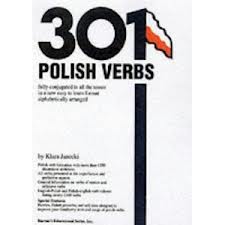 301 Polish Verbs written by Klara Janecki & published by Barron’s Educational Series, Inc., offers: conjugation patterns of verbs in the present, future, past tensesverbs presented in the imperfective & perfective aspects		determinate & indeterminate verbs of motion			reflexive verbsconditional & imperative moodsparticiplesEnglish-Polish and Polish-English verb indexes listing 2,300 verbs all the explanations & grammatical terminology are given only in English301 Polish Verbs is a very good reference book for Elementary, Intermediate, and Advance Polish language classes.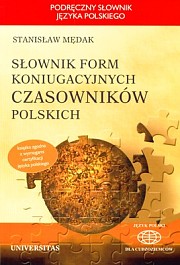 Słownik form koniugacyjnych czasowników polskich written by Stanisław Mędak & published by Universitas includes: conjugation patterns of verbs in the present, future, past tenses verbs presented in the imperfective & perfective aspectsdeterminate & indeterminate verbs of motionreflexive verbsconditional & imperative moodsparticiplesverbal nouns6,000 Polish verbs are NOT translated into the English all the explanations & grammatical terminology are given in English & PolishSłownik form koniugacyjnych czasowników polskich is an excellent reference book for Advanced Learners of Polish language, Heritage speakers & Native speakers.  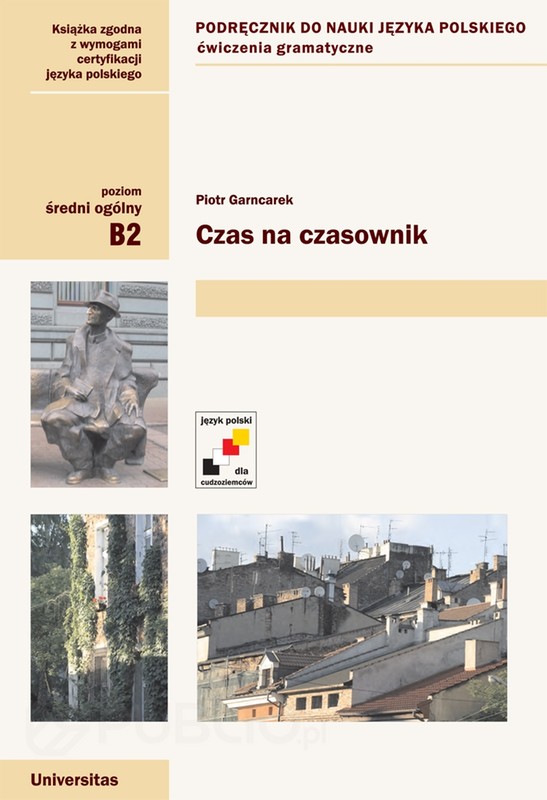 Czas na czasownik written by Piotr Garncarek, published by Universitas, is composed of 35 units with entertaining, humorous texts & exercises connected to the readings devoted to:present, past, & future tensesaspect (imperfective & perfective verbs)conditional & imperative moodspassive voicedeterminate & indeterminate verbs of motionsimpersonal forms of verbsparticiplesverbal nounsThe textbook Czas na czasownik is recommended for Intermediate, Advanced Learners, and Polish Heritage Speakers.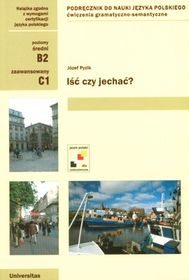 Iść czy jechać? Written by Józef Pyzik  is a textbook on determinate & indeterminate verbs of motion.   The book contains explanations & exercises on the verbs of motion + prepositions + nouns in appropriate cases.  The textbook has charts of verbs + prepositions + cases.There are conjugations of determinate & indeterminate verbs of motions in all the tenses.This textbook is recommended for Intermediate & Advanced levels.NOUNS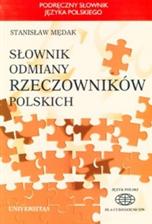 Słownik odmiany rzeczowników polskich written by Stanisław Mędak & published by Universitas offers:declension paradigms of 20, 000 nouns:feminine nounsmasculine virile nounsmasculine animate nounsmasculine inanimate nounsneuter nounsnouns without singular forms all the explanations & grammatical terminology are given in English & PolishPolish nouns are NOT translated into the EnglishSłownik odmiany rzeczowników polskich recommended for Advanced Students, Heritage & Native Speakers. IDIOMS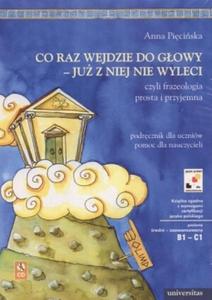 Co raz wejdzie do głowy – już z niej nie wyleci, czyli frazeologia prosta i przyjemna +CD written by Anna Pięcińska & published by Universitas gives:1.  idiomatic expressions linked to body parts, colors, plants, animals, directions, numbers2.  exercises on the given idioms       3.  games        4.  idioms are NOT translated into the English       5.  readings with idiomsRecommended for Polish Composition & Conversation classes & Heritage Speakers.SPELLING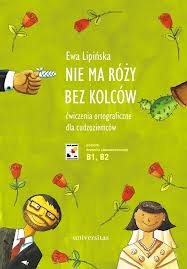 Nie ma róży bez kolców written by Ewa Lipińska & published by Universitas includes rules & exercises on:the use of upper & lower case lettersvoiced & unvoiced consonantssoft & hard consonantsspelling of ji, ii, i; ą, on, om ę, en, em; ó, u; rz, ż; ch, hthe use of punctuation markswhen to write nie together or separately All the spelling rules are given in Polish.Recommended for Polish Composition & Conversation classes and Polish Heritage & Native Speakers.GRAMMAR & COMMUNICATION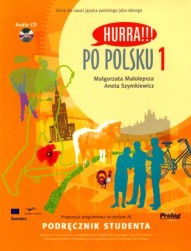 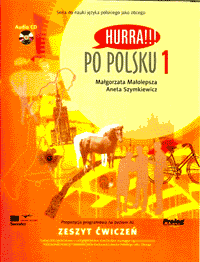 Hurra po polsku 1.  Podręcznik Studenta & Hurra po polsku 1.  Zeszyt ćwiczeń + CD written by Małgorzata Małolepsza & Aneta Szymkiewicz, published by Prolog.The textbook is composed of 0 – 20 communicative lessons with grammar for practicing speaking, listening, reading, and writing skills. Grammar: alphabet, grammatical terminology, personal pronouns, gender of nouns, adjectives, & demonstrative pronouns, adverbs, adjectives of nationality, nouns of nationality, descriptive adjectives, nominative singular of nouns, adjectives, and pronouns, instrumental singular and plural of nouns adjectives, and pronouns, accusative singular of nouns, adjectives, and pronouns, nominative & accusative plural of non-viril nouns & their modifiers, genitive singular & plural of nouns, adjectives, and pronouns, locative singular & plural of nouns and adjectives, present, future, and past tenses,  indeterminate & determinate verbs of motion, aspect of imperfective & perfective verbs.  Communication: Greeting & farewell expressions, Introduction of oneself & others, description of objects & people, expressing liking & disliking, every day activities, telling time, asking for information & road directions, shopping for groceries & clothing, giving complements, making plans for a weekend/vacation/future, description of a city, talking about vacation, description of a house/apartment, health issues, biography, sport, studies, traditions & holidays, office as a work place.Recommended for Beginning Polish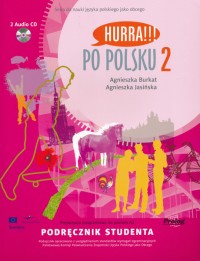 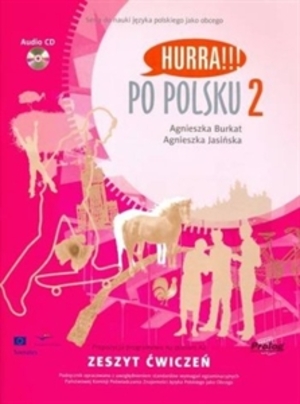 Hurra po polsku 2.  Podręcznik Studenta & Hurra po polsku 2.  Zeszyt ćwiczeń + CD written by Agnieszka Burkat & Agnieszka Jasińska, published by Prolog.The textbook is composed of 20 communicative lessons with grammar for practicing speaking, listening, reading, and writing skills.Grammar: nominative plural of viril nouns and their modifiers, aspect of imperfective & perfective verbs, adverbs, conditional mood, impersonal forms of verbs, locative case, dative case, verbal nouns, adjectival participles, passive voice, direct & indirect speech.Topics: description of personality, job, life of a man, education, life in a city, life in the countryside, family, friends, home & household appliances, discoveries, healthy style of life, tourism & travel, holidays, Internet, literature & press, cinema.Recommended for Indermediate Level.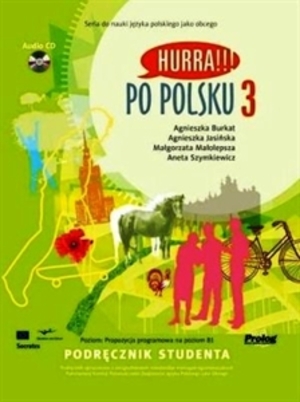 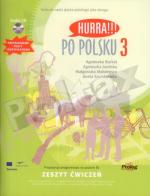 Hurra po polsku 3.  Podręcznik Studenta & Hurra po polsku 3.  Zeszyt ćwiczeń + CD written by Aneta Szymkiewicz,  Małgorzata Małolepsza, Agnieszka Burkat, & Agnieszka Jasińska, published by Prolog.Recommended for the Third Year Polish.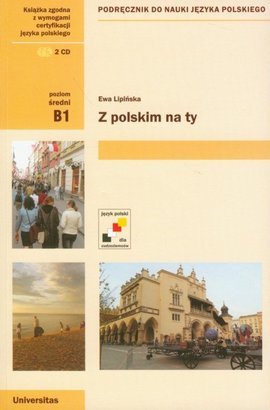 
Z polskim na ty + CD written by Ewa Lipińska & published by Universitas is divided into 2 parts:Part I gives rules  & exercises on:7 cases of nouns, adjectives, & pronounscomparative & superlative of adjectivespresent, past, & future tenses comparative & superlative of adjectives & adverbsimpersonal forms of verbsimperfective & perfective aspectreflexive verbsimperative & conditional moodPart II offers topics with readings & exercises on:  interests & hobbies family & friends personality iIlness weatherseasonsmonthsholiday cardsformal & informal letters, cards & notesRecommended for Polish Heritage Speakers.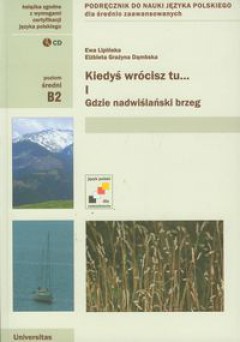 Kiedyś wrócisz tu… Gdzie nadwiślański brzeg, cz. 1 + CD written by Ewa Lipińska.The textbook is composed of 8 lessons.  Each lesson has 3 parts: Communication: excerpts from newspaper articles, communicative phrases, topics for discussionsReading: texts & poems, new vocabulary and idioms, topics for compositionsGrammar: nominative plural of virile nouns, adverbs of languages, compound adjectives and numerals, direct & indirect speech, object clauses, attributive clauses, adverbial clauses of manner, degree & measure, adverbial clauses of time & place, subordinate relative clauses Communication: Telephoning, Discussion, Interview, Request, Advertising, Persuasion, Discussion (revision), Compromise Topics: Internet, Warsaw, Poles, Driving, Music, Vacation, Health, Work, Crime, AnimalsRecommended for Polish Composition & Conversation  & Heritage Speakers classes.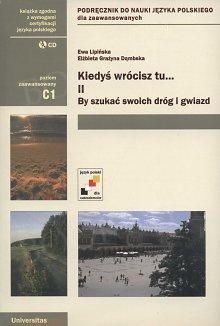 Kiedyś wrócisz tu... By szukać swoich dróg i gwiazd, cz. II  + CD by Ewa Lipińska.This textbook is a second volume of the book Kiedyś wrócisz tu... Gdzie nadwiślański brzeg.The book is composed of 8 lessons.  Each lesson has 3 parts: Communication: excerpts from press articles, communicative phrases & expressions, topics for discussionsReading: texts & poems, new vocabulary and idioms, topics for compositionsGrammar:  impersonal forms, double & multiple negations, imperative mood, aspect of verbs, active adjectival participles, conditional mood, passive adjectival participle, passive voice, declension of cardinal numerals, compound words, collective numeral, non-personal forms, feminine nounsCommunication: Expressing Opinion, Indignation & Protest, Compliment, Requesting Advice, Argumentation, Fear, Indifference & Fascination, Comparisons, Expressing Opinions & Argumentation (revision)  Topics:  Studies in Poland, Children & Ageing, Fashion, Food & Travels, Kraków, Legends, Addiction, Cell phone,  Zakopane & the TatrasRecommended for Advanced Composition & Conversation classes & Heritage Speakers.GRAMMAR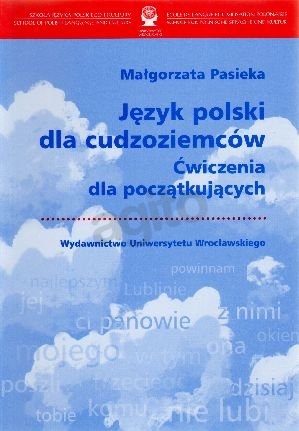 Język polski dla cudzoziemców.  Ćwiczenia dla początkujących written by Małgorzata Pasieka & published by Wydawnictwo Uniwersytetu Wrocławskiego is a collection of grammar exercises covering: nominative, accusative, genitive, dative, instrumental, locative of nouns, adjectives, & pronounscomparative & superlative degree of adjectives & adverbspersonal, possessive, relative, & interrogative pronounsnumeralspresent, past & future tenses imperative & conditional moodprepositionsconjunctions All the instructions for the exercises are written in Polish & English.This collection of exercises is recommended for Polish Heritage Speakers.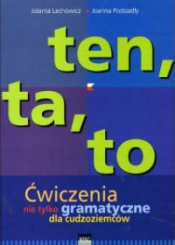 Ten, ta, to.  Ćwiczenia nie tylko gramatyczne dla cudzoziemców  written by Jolanta Lechowicz & Joanna Podsiadły, published by Wydawnictwo WING.The book is a collection of communicative exercises covering:useful, practical topicsgrammarspellingwriting of short texts, brief notesreading & comprehensionRecommended for Beginning Level as an additional source of various exercises.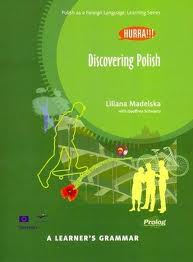 Discovering Polish by Liliana Madelska & Geoffery Schwartz, published by Prolog.A guide on grammatical terminology with paradigms: verbsnounsadjectivespronounsnumeralsadverbsconjunctionsparticiplesRecommended for Intermediate Polish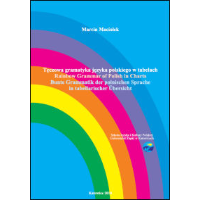 Tęczowa gramatyka języka polskiego w tabelach. Rainbow Grammar of Polish in Charts by Marcin Maciołek, published by Szkoła Języka i Kultury Polskiej Uniwersytet Śląski w Katowicachconsists of basic charts on: noun declensionsadjective declensionscolorsgeometric figurescardinal numeralsordinal numeralscollective numeralstimeRecommended for Elementary Polish & as a review for Intermediate Polish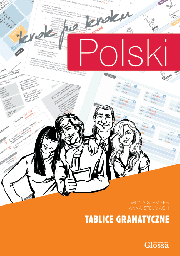 Polski, krok po kroku.  Tablice gramatyczne by Iwona Stempek & Anna Stelmach, published by Glosssa.Polski, krok po kroku. Tablice gramatyczne is a set of large 34 charts of key grammar topics from the Polish language presented in a very clear way. The charts facilitate acquiring all the topics of grammar such as: cases, conjugations, tenses, aspects, verbs of motion, static and dynamic prepositions, numerals, comparative/superlative forms of adjectives and adverbs. All the grammar explanations are given in Polish. Recommended for Beginning & Intermediate Learners of Polish language.WRITING TEXTS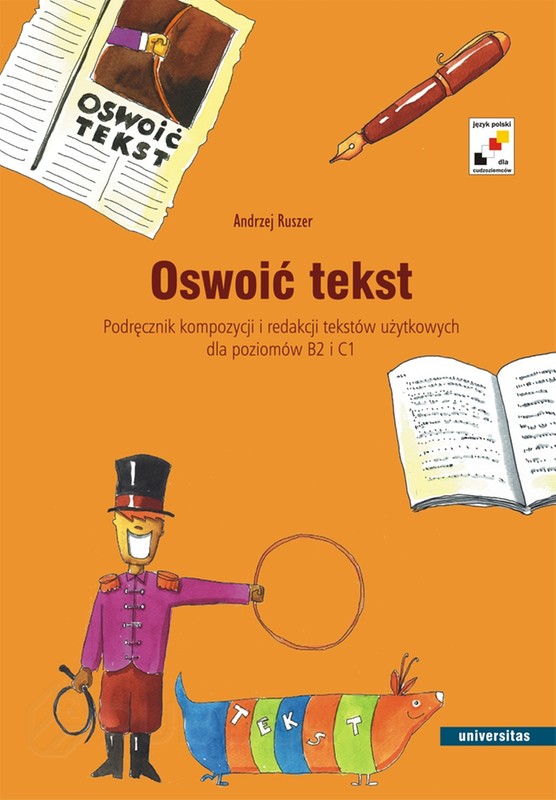 Oswoić  tekst.  Podręcznik kompozycji i redakcji testów użytkowych  by Andrzej Ruszer shows how to write:Thank you notesInvitationsComplaintsAdsArgumentsFilm reviewsBook reviewsBiographical notesDescription of an objectDescription of a paintingRecommended for Polish Composition & Conversation classes.READING & WRITING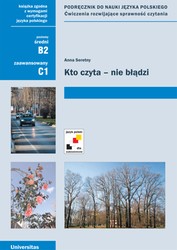 The book Kto czyta nie błądzi by Anna Seretny  has 8 units composed of several reading texts on such topics as: cultural differences, language, education, interests, health, nature, travels, 20th century.  The readings are complemented with a set of exercises aimed to develop and master discussion, argumentations, and writing.The book is recommended for the Polish Composition & Conversation classes. 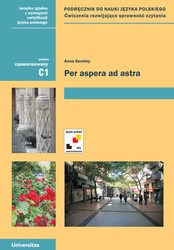 The book Per aspera ad astra by Anna Seretny  has 8 units on such topics as: family, work, health, food, addictions, crime, media, advertisements.  Each unit offers several reading texts with exercises aimed at mastering idiomatic expressions, synonyms, antonyms, and the art of writing brief compositions. This book is recommended for the Polish Composition & Conversation classes. 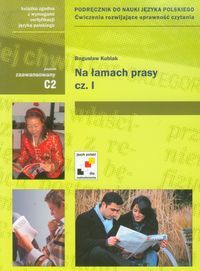 Na łamach prasy, cz.1 written by Bogusław Kubiak The book offers 13 units on various topics to develop: - speaking (situational dialogues, monologues, discussions, description of images)  -  writing (letters, invitations, requests, ads,  instructions, notes, short compositions, crossword puzzles)-  reading  (proverbs, idiomatic phrases, synonyms, antonyms, official & unofficial language, humor in Polish) Recommended for Advanced Learners & Polish Heritage Speakers.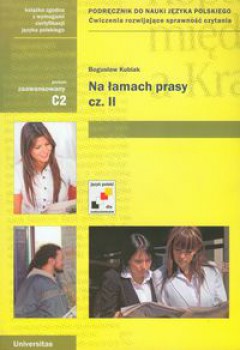 Na łamach prasy, cz.2  written by Bogusław Kubiak   The book is a continuation of Kubiak’s Na łamach prasy, cz.1.The book offers 13 units on various topics to develop: - speaking (situational dialogues, monologues, discussions, description of images)  -  writing (letters, invitations, requests, ads,  instructions, notes, short compositions, crossword puzzles)-  reading  (proverbs, idiomatic phrases, synonyms, antonyms, official & unofficial language,  definitions, humor in Polish) Recommended for Advanced Learners & Polish Heritage Speakers.READING POLISH LITERATURE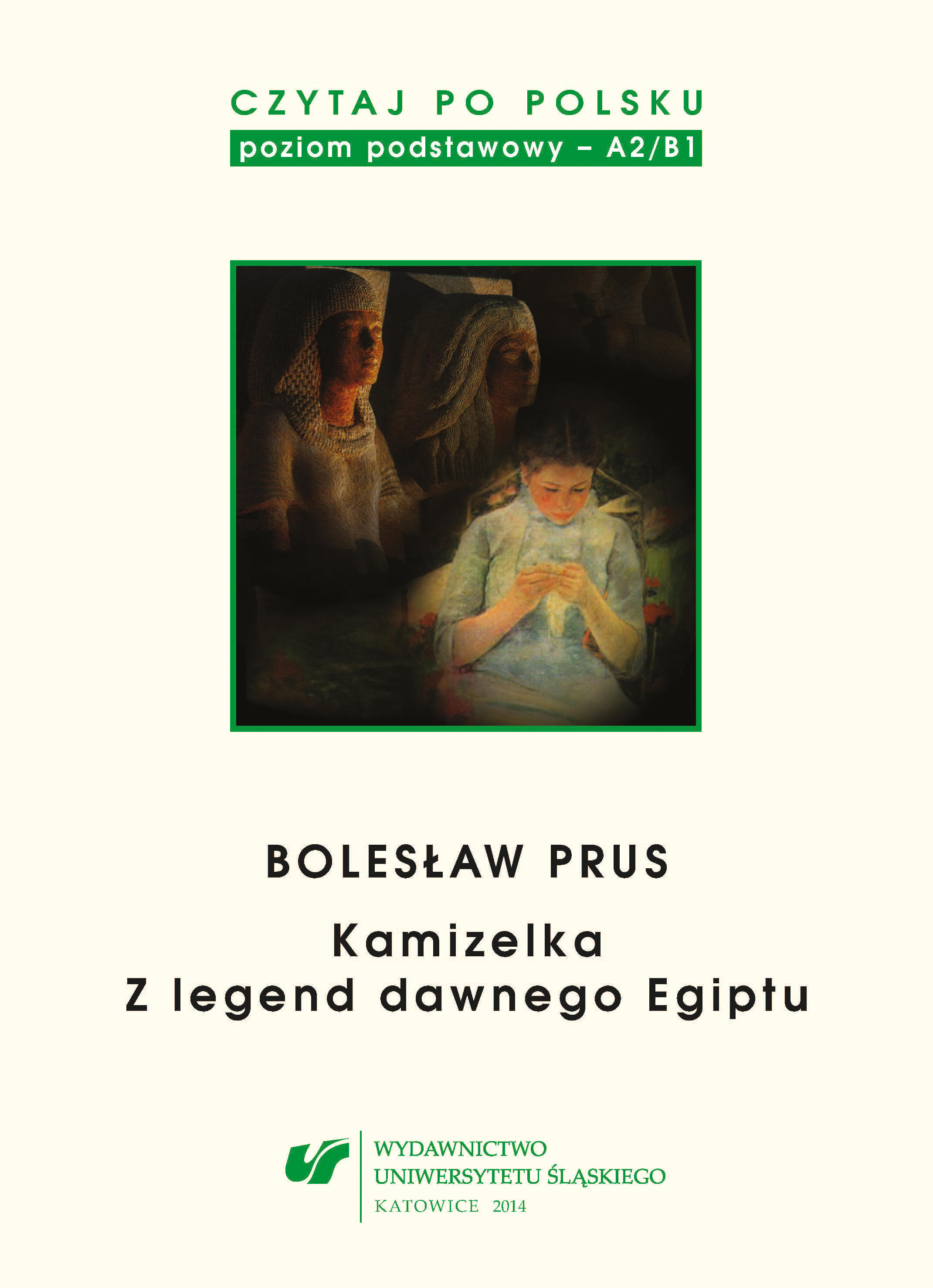 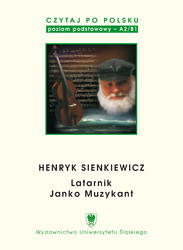 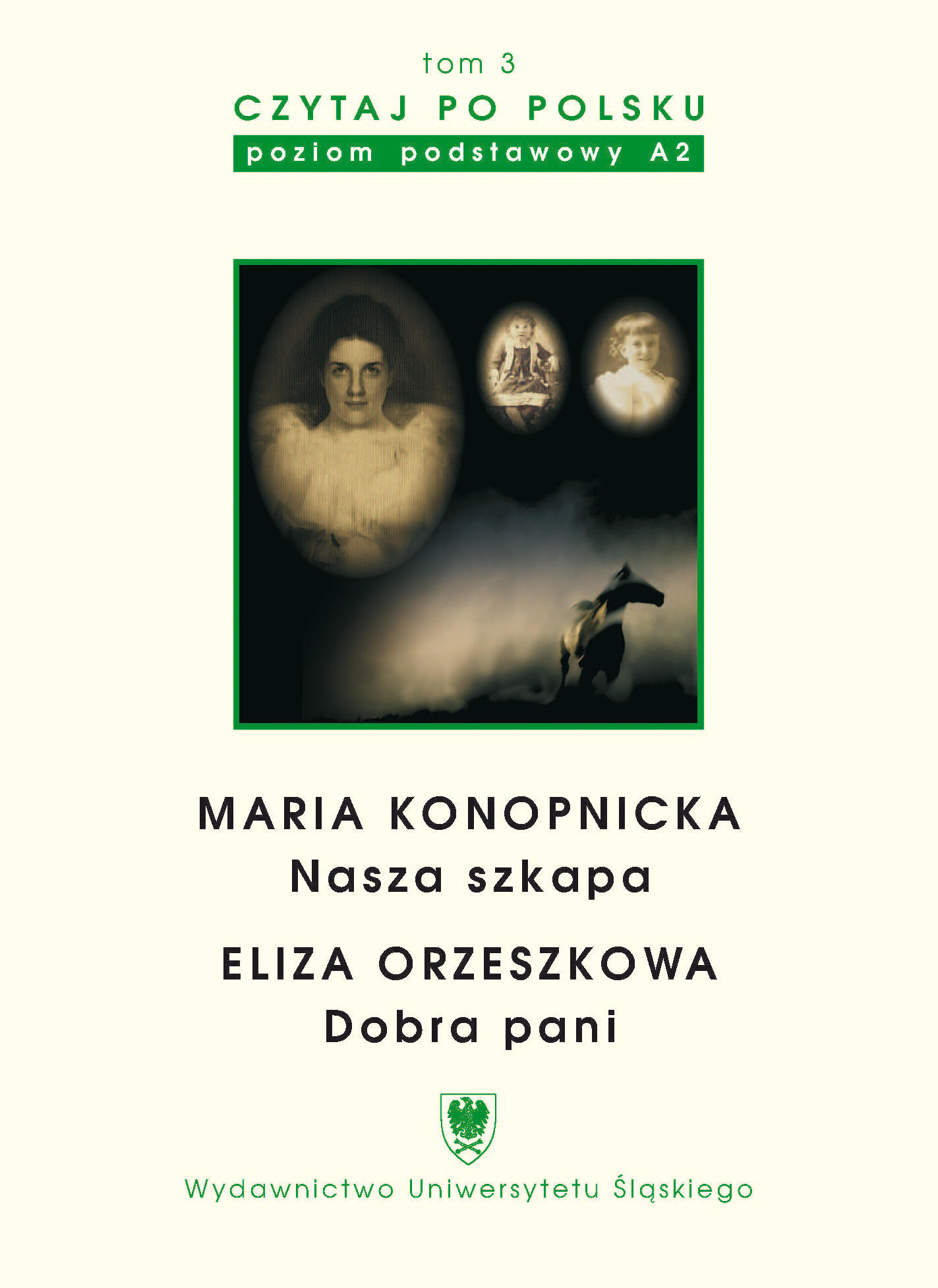 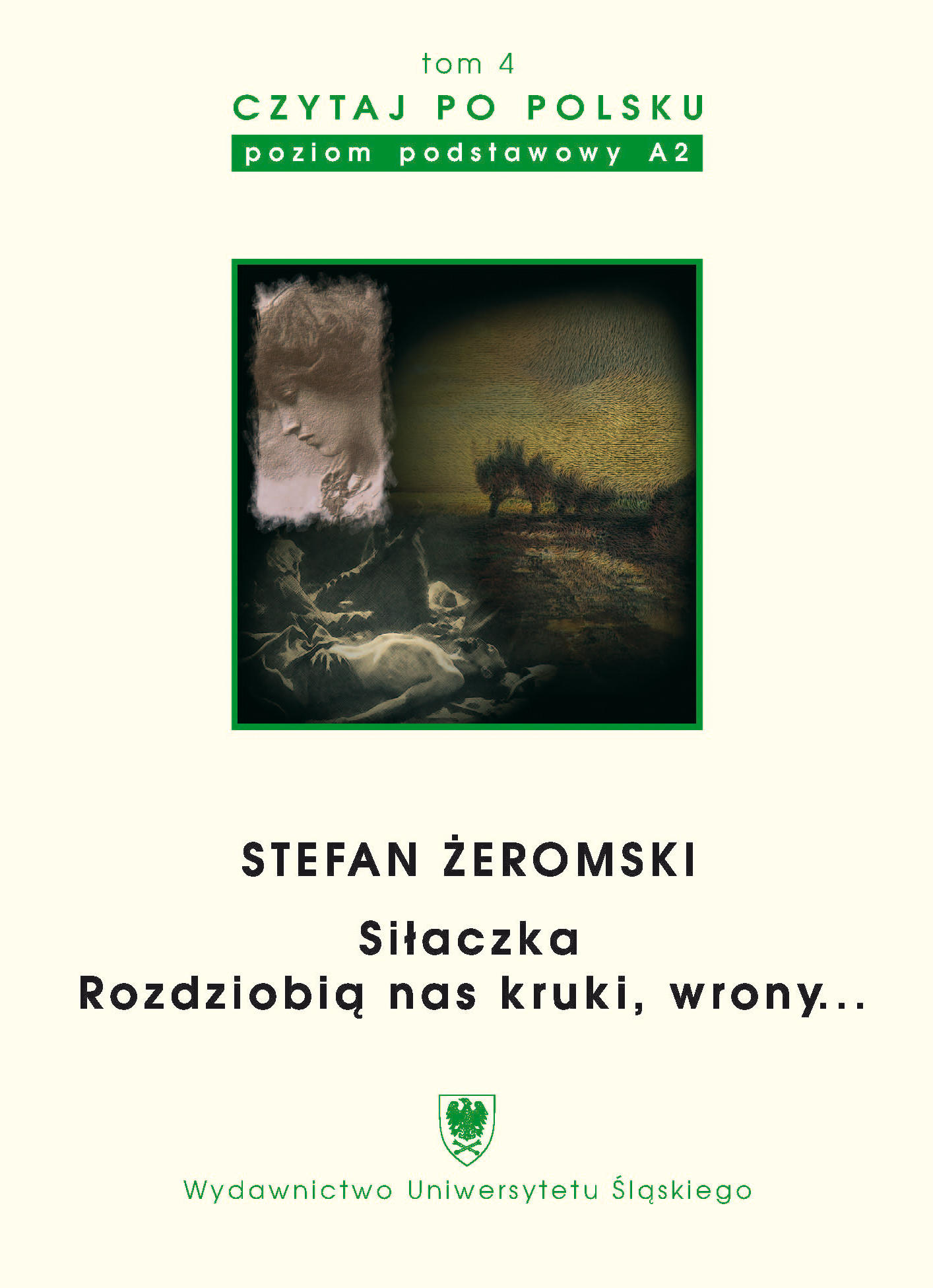 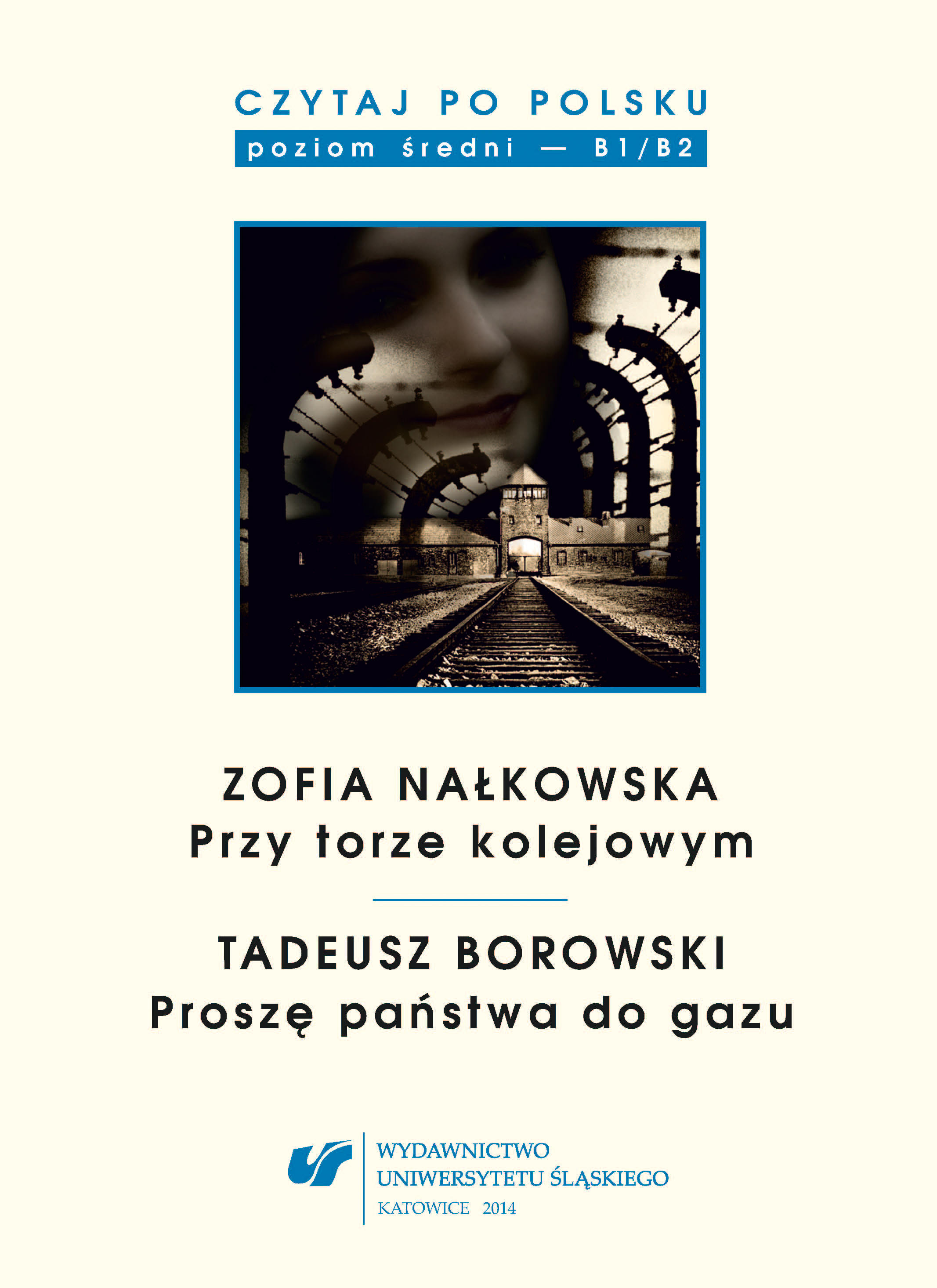 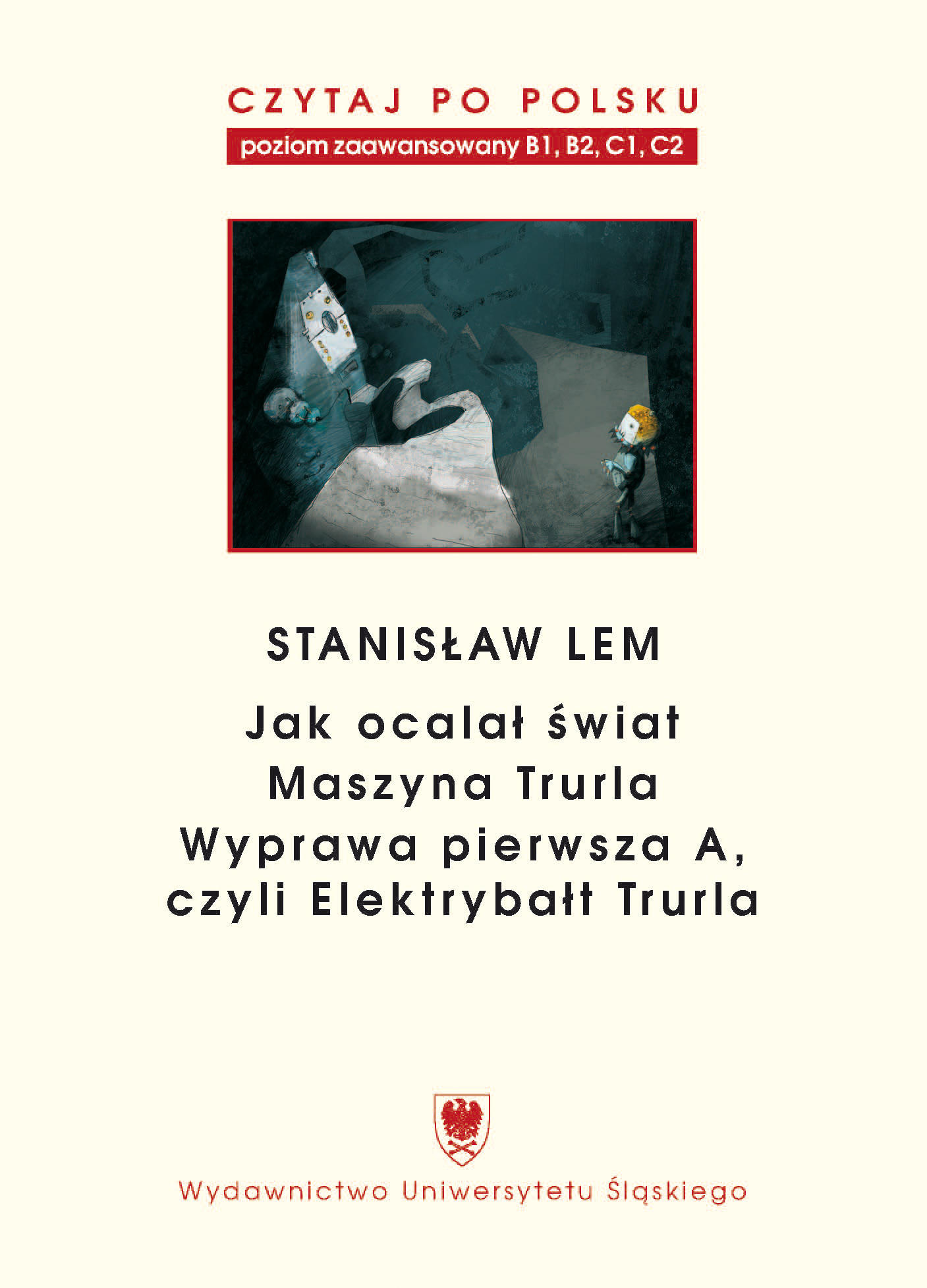 The Series Czytaj po polsku is edited by Romuald Cudak, Wioletta Hajduk-Gawron, Jolanta Tambor, published by Wydawnictwo Uniwersytetu Śląskiego.Target Skills: reading, vocabulary, writing, speaking, grammar practice  Every volume is an adaptation of a Polish masterpiece written by the major Polish author. Recommended for Intermediate, Advanced Learners of Polish Language & Heritage Speakers.BUSINESS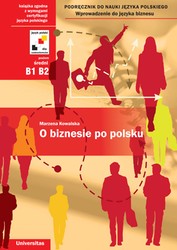 O biznesie po polsku  written by Marzena Kowalska  introduces to the field of Polish business.  The book presents thematic vocabulary, phrases, and articles connected to running a business. The textbook is composed of 15 chapters which also include some chosen topics on grammar.Recommended for Advanced Learners & Polish Heritage Speakers.MEDICINE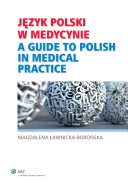 Język polski w medycynie.  A Guide to Polish in Medical Practice written by Magdalena Ławnicka-Borońska.The guide introduces medical terminology in Polish & English.It has clear charts and drawings of human anatomy.The vocabulary and phrases include the anatomy of particular systems, diseases, and their manifestations, taking history (dialogues), examining and diagnosing, as well as disease and case presentations.  The book contains vocabulary useful in hospitals and pharmacies.Recommended for students in pre-medicine curriculum and medical/health majors and minors.SPEAKING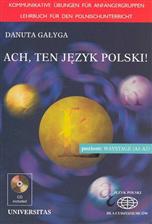 Ach, ten język polski!  +  CD  written by Danuta Gałyga  offers communicative activities in Polish for Beginners.The textbook is composed of 10 units on such topics as:Greetings & farewell expressionsIntroducing oneself & othersAttracting attentionExpressing joy & griefOffering & inviting Eating & drinking  Expressing satisfactionHealth & personal hygieneGiving adviceEveryday lifeWorkExpressing opinionsRecommended for Elementary Level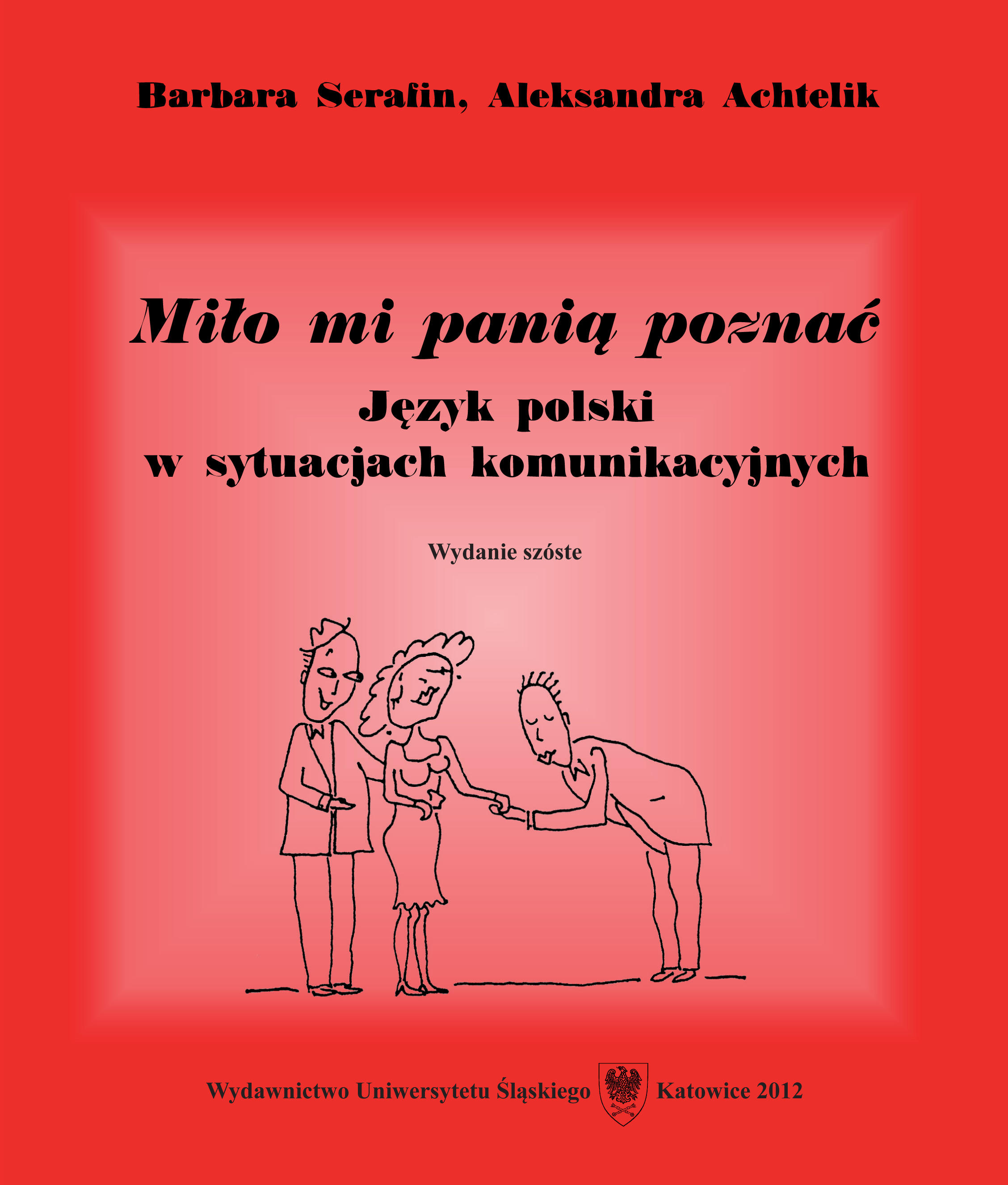 Miło mi panią poznać.  Język polski w sytuacjach komunikacyjnych + CD written by Barbara Serafin & Aleksandra Achtelik, published by Wydawnictwo Uniwersytetu Śląskiego,  is composed of:1.  CommunicationGreetings & farewell expressionsIntroducing oneself & othersAt a newspaper standExpressing timeOrdering a taxi At a post office  Asking for road directionsMaking a phone callGrocery shoppingAt a restaurantWeather and CalendarAt a train & bus stationVisit at a doctor’s officeClothesAt a hotel    2. Charts on Grammar   3.  Translation of dialogues into the English, German, French, Spanish, and RussianRecommended for Beginning LevelSINGING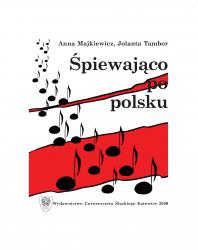 Book  + CD by Anna Majkiewicz & Jolanta Tambor.
The book is composed of 6 units with songs on such topics as:Polish alphabetInstrumentalLocativeAccusativeVerb + GenitivePresent & past tensesConditional moodParticiplesNumeralsMonthsDays of the weekRecommended for Elementary & Intermediate LevelsDICTIONARY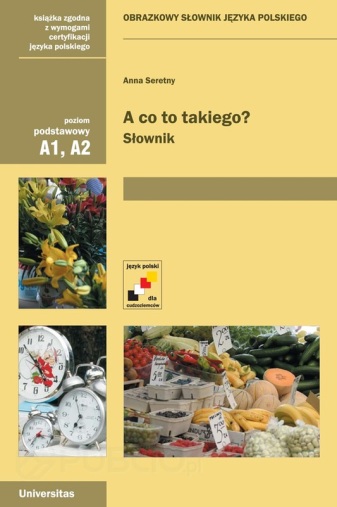 A co to takiego? Słownik by Anna Seretny, published by Universitas is addressed to beginners & those who want to broaden their knowledge of Polish vocabulary.All entries of the dictionary are defined by pictures.The lexical material is presented in 32 subject areas.Recommended for Elementary and Intermediate Polish classes.Kościuszko Foundation Dictionary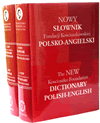 Kościuszko Foundation Dictionary English-Polish, Polish-English with CD-ROM, contains over 140,000 entries with 400,000 meanings and 100,000 idioms, including British. Dictionary featurestechnical and specialized vocabulary in such areas as law, economics, computers, the military and medicine, mass media, sports, and sciencesliterary and colloquial expressions, slang, archaic usage words in context, illustrated by original sentencesCD-ROM containsall entries from both volumesgrammatical information and phonetic transcriptionallows user search words, copy directly into documents, personalize by adding and deleting entriesand many other featuresRecommended for all the levels of Polish language.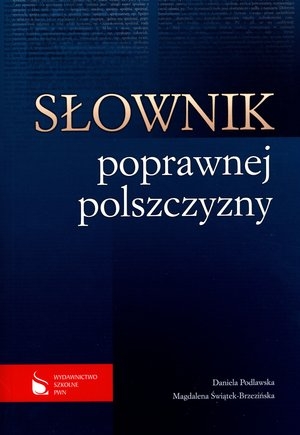 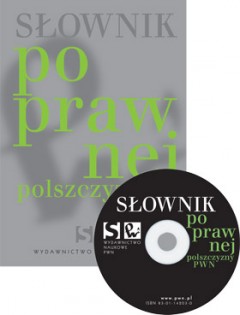 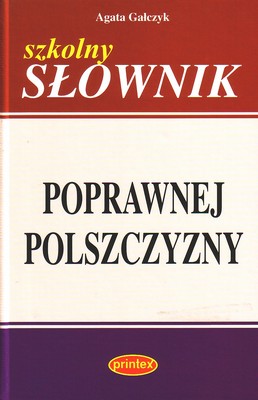 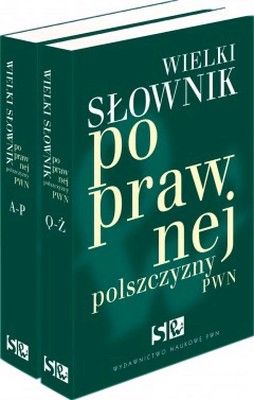 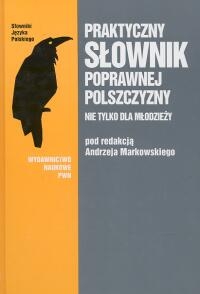  Recommended for Native & Heritage Speakers of Polish language.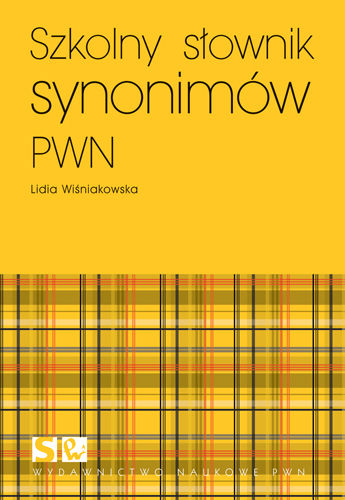 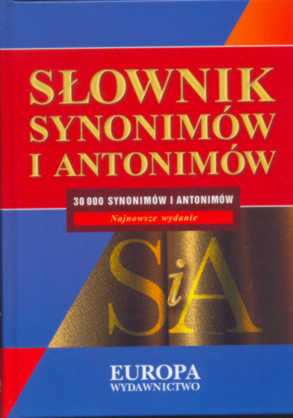 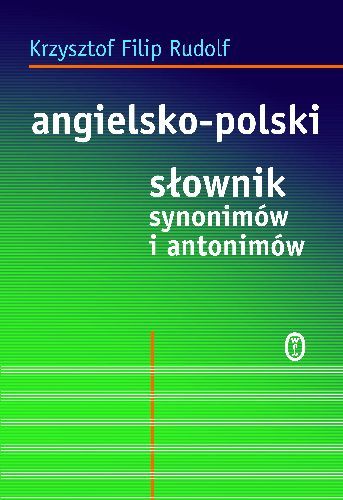 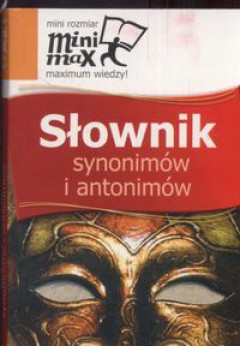 Recommended for Native & Heritage Speakers of Polish language.WEBSITES with POLISH TEXTBOOKShttp://www.universitas.com.pl/katalog/kat_38http://prologpublishing.com/pliki/katalog_2014.pdf